CLUB DE LECTURA BIBLIOTECA UNED-TERUELActividades mes de junio del CLBUT : Encuentros con autor: Antonio Castellote, editor literario y prologuista de  La venta de Mirambel de Pio Baroja.10 de junio de 2019, 18 horas. Centro UNED-TeruelViaje literario:Cantavieja, Mirambel y La Iglesuela del Cid15 de junio 2019TRAS LOS PASOS DE PIO BAROJA EN EL MAESTRAZGO TUROLENSE.Este año, el Club de Lectura de la Biblioteca  UNED-TERUEL finalizamos las actividades del curso 2018/2019  con la lectura comentada de  La Venta de Mirambel (Ed. Caro Raggio, 2019)   en la que  disfrutamos de la compañía del profesor y escritor Antonio Castellote, gran conocedor de la obra de Baroja y editor literario y prologuista de esta edición. Un viaje al Maestrazgo turolense, escenario   que acoge gran parte de la acción del libro, fue el broche de oro a otra nueva etapa de nuestro grupo de “incorregibles” lectores.     El Club, que lleva desde su creación (2007) un centenar de obras leídas y compartidas, eligió esta novela  especialmente por la vinculación de la misma con nuestra tierra.    Baroja  recorrió la provincia de Teruel en varias ocasiones y, como siempre  ocurría en  sus numerosos viajes, no se  escapa de su  mirada, observadora y un tanto burlona, ningún detalle. Tomando buena nota de todo lo que veía en nuestros pueblos, gente y paisajes plasmó   después  sus impresiones   en dos de sus obras: “La nave de los locos” -aquí su protagonista visita la Sierra de Albarracín y Teruel capital- y “La venta de Mirambel” que describe, con maestría y asombrosa  fidelidad   la hermosa comarca turolense.   “Mirambel tiene ese crepúsculo de las tierras altas y secas; crepúsculo lleno de magnificencia, en que el día parece morir inundando el cielo de sangre”, nos dice el autor  al principio del libro… y  siguiendo sus páginas, dejándonos llevar por la lectura, nos adentraremos en un paisaje impresionante y unos personajes a veces estrafalarios, muchas veces impetuosos… siempre  logrados en la  impecable caracterización  que les confiere su autor.   El Club, primero con la lectura y luego en el viaje, de la mano del admirable Don Pio hemos recorrido un Mirambel de “aire caballeresco, medieval”, feudo de templarios, tierra dolorida de frontera  codiciada por Isabelinos y Carlistas… sin podernos sustraer en ningún momento de la visita del sugestivo plató cinematográfico que sin duda hubiera hecho las  delicias de  Ricardo, el más cinéfilo de los hermanos Baroja, de su  bien merecido  premio Europa Nostra y de las más que evidentes pruebas por las que el año pasado Mirambel  ha pasado a formar parte de la  lista de  “Los pueblos más bonitos de España”. No nos fuimos del Maestrazgo sin visitar también  otros dos  tesoros de nuestra provincia: Cantavieja y La Iglesuela del Cid. Queremos aprovechar para expresar aquí en especial nuestro agradecimiento al secretario de La Iglesuela del Cid, Jose Luis  Roig que nos enseñó  con gran cariño  su pueblo. Sin duda la lectura de La venta de Mirambel  y la excursión    en  esta primavera, en la que el canto del cuco es “como la voz de  un niño burlón, jugando entre las matas al escondite; la alondra, en el aire, como una saeta de luz; la perdiz, rechoncha, con las patas rojas, que se pavonea coquetona; el seto verde, la flor en el almendro y la nube blanca en el cielo, de un azul de ensueño” ha sido una grata y enriquecedora experiencia que agradecemos a Baroja y a los vecinos  que tan bién han sabido cuidar de sus hermosos pueblos.Decía  José Vasconcelo que “un libro, como un viaje, se comienza con inquietud y se termina con melancolía”, así que desde el Club de Lectura de la Biblioteca UNED-Teruel estamos seguros de que seguiremos leyendo  más Baroja y disfrutaremos mucho más de nuestro querido Maestrazgo.   Ana Ubé. Coordinadora del Club de Lectura Biblioteca UNED-TERUEL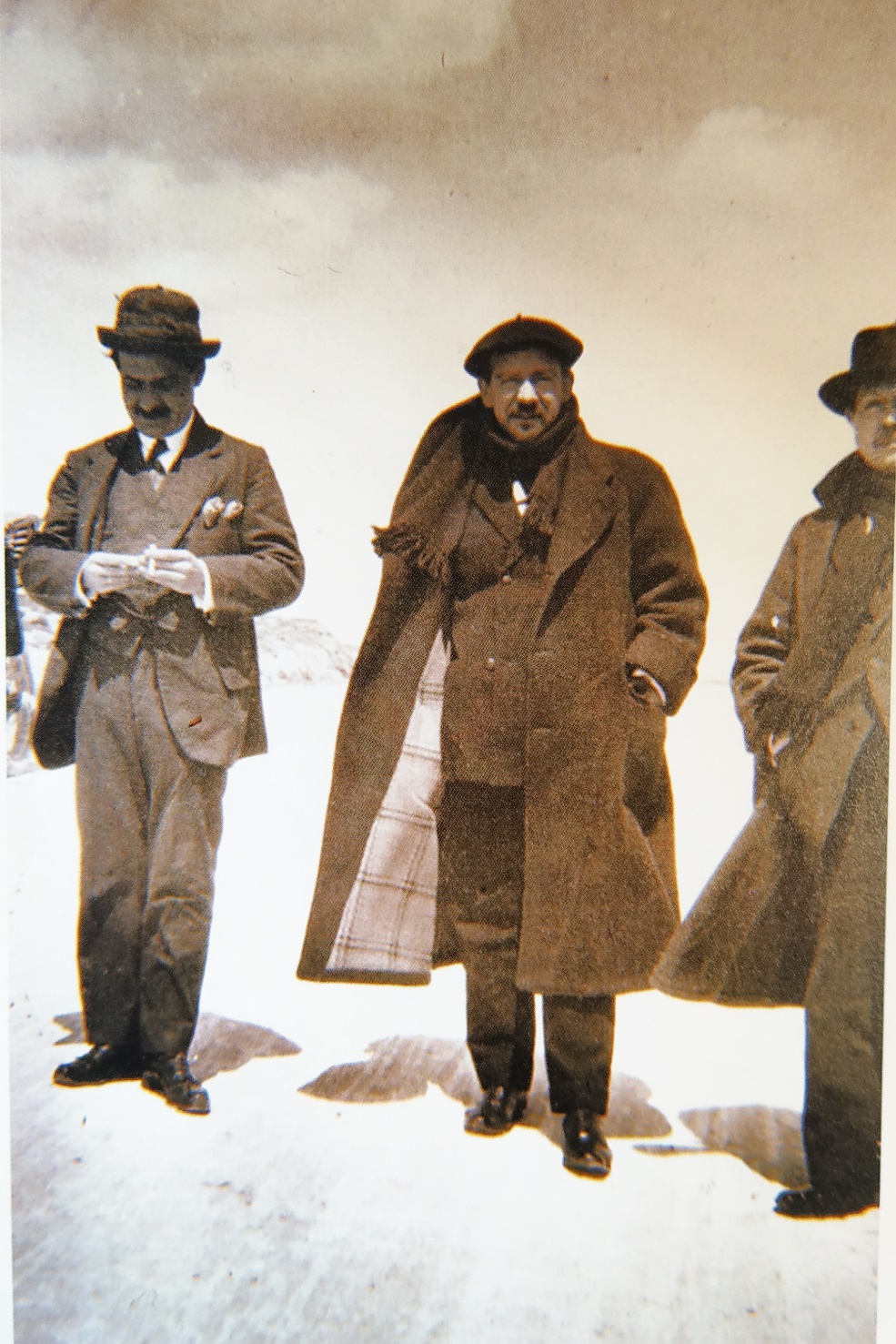 J. Ortega y Gasset, Pio Baroja y Azorín en Albarracín. 1914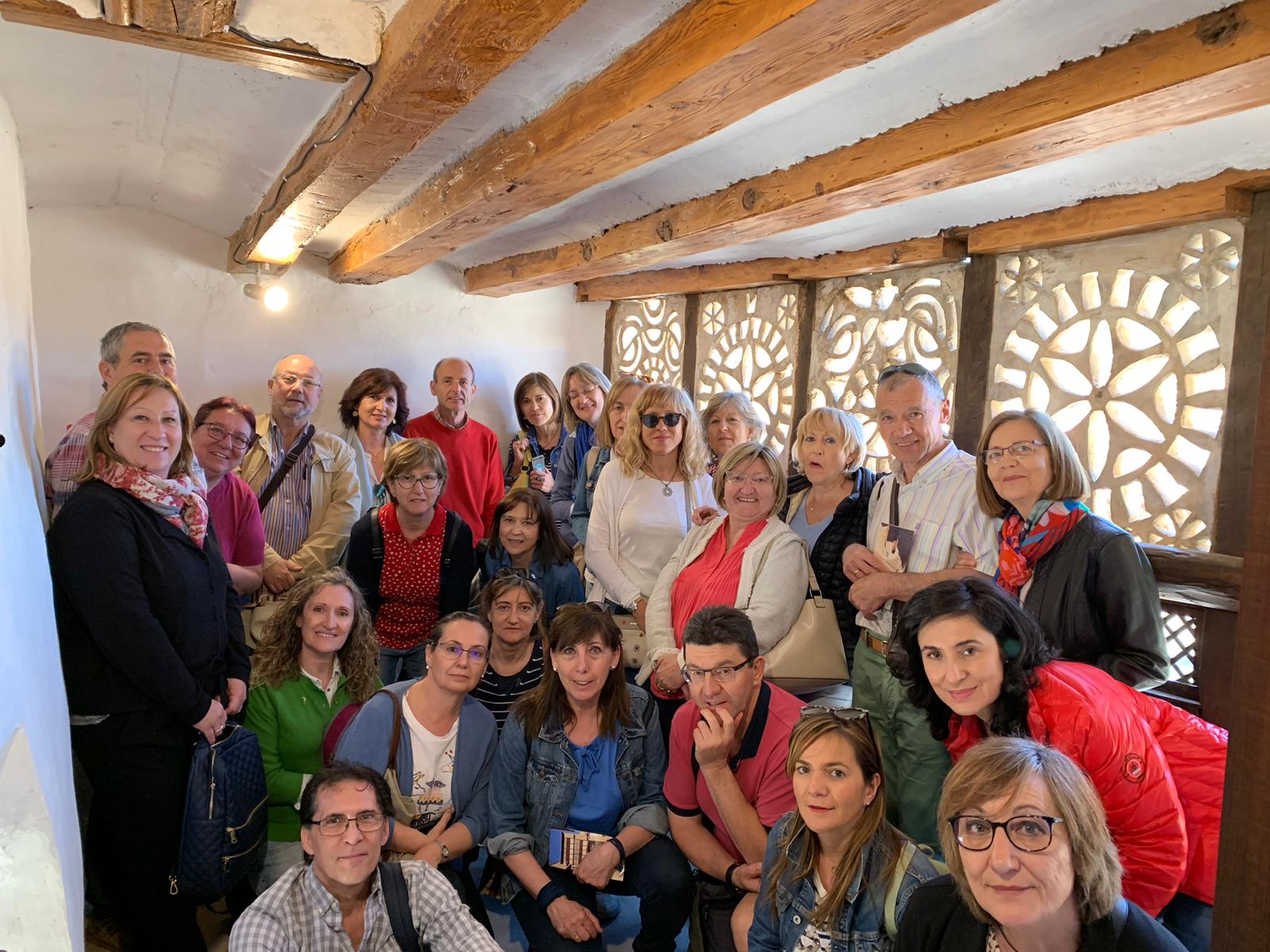 Miembros y amigos del Club de Lectura de la Biblioteca UNED-Teruel en   Mirambel.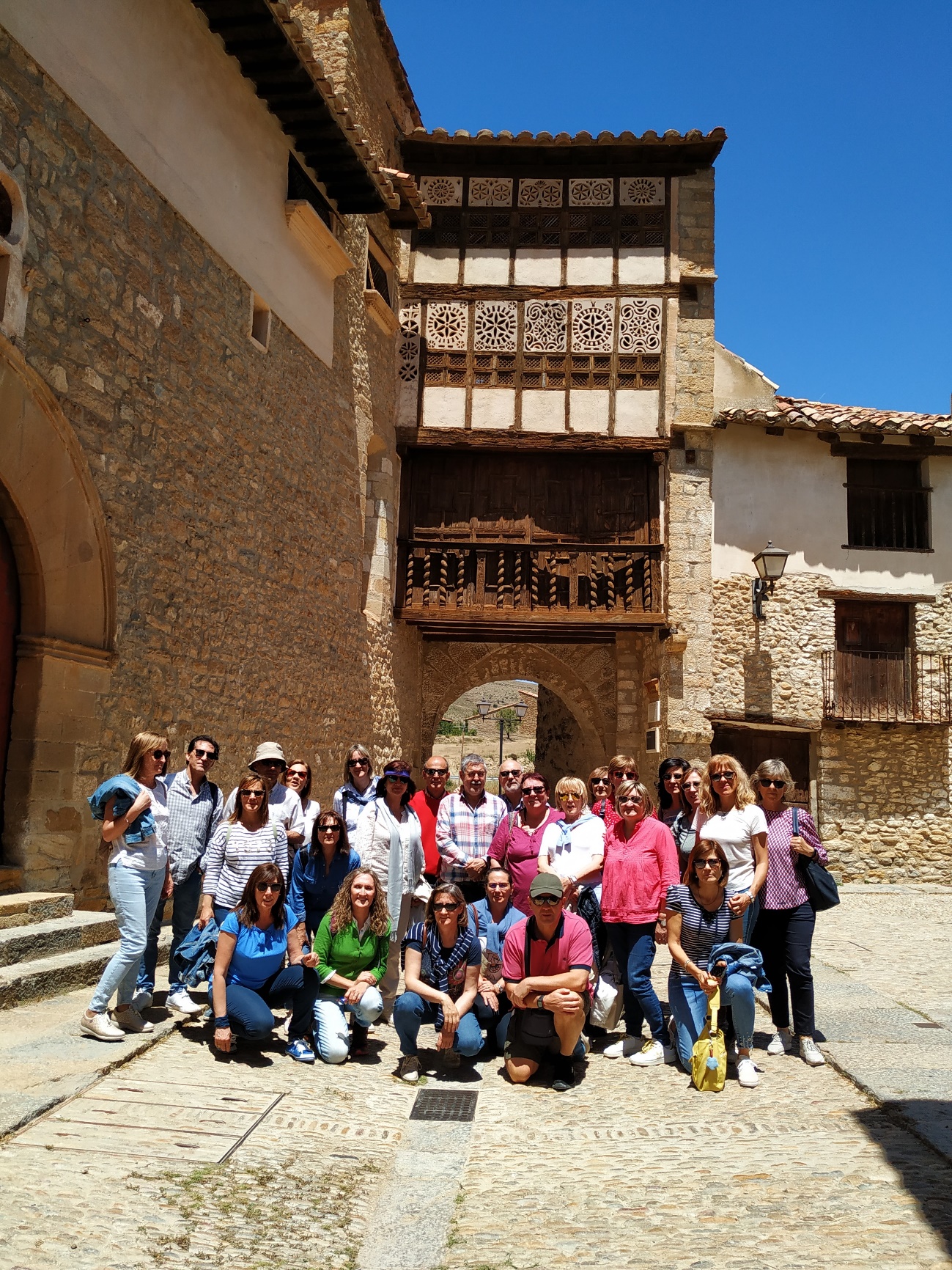 